MČ Praha - Březiněves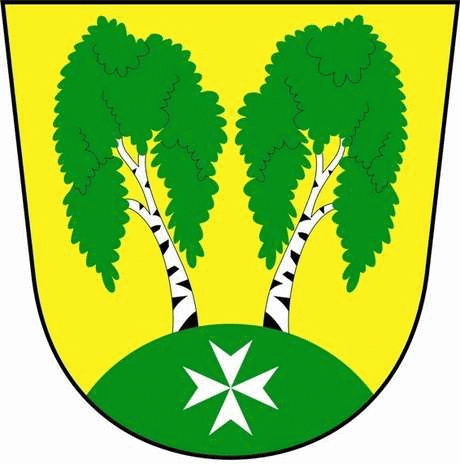 U Parku 140/3, 182 00 Praha 8      Zápis z 11. zasedání             Zastupitelstva MČ Praha – Březiněves									  Číslo:                                 11   									  Datum:                22.07.2015Zasedání  bylo zahájeno v 17:30 hod. starostou Ing. Jiřím Haramulem. Přítomní zastupitelé: dle prezenční listinyOmluveni: Mgr. Zdenka Chaloupecká	    Zdeňka Maděrová	    Mgr. Martin PřevrátilKontrola zápisů č. 9 a 10.Úprava rozpočtu roku 2015 – poskytnutí neinvestiční dotace  ve výši 100% podílu městských částí na celkové daňové povinnosti hl.m. Prahy na dani z příjmů právnických osob za zdaňovací období roku 2014.Zvýšení rozpočtu roku 2015 – uvolnění finančních prostředků z rozpočtu hl.m. Prahy určených na provoz jednotek Sboru dobrovolných hasičů (JSDH Březiněves, JPO V).Úprava rozpočtu na rok 2015 – navýšení neinvestiční dotace z poplatku za ukládání odpadu na skládku .A.S.A. Ďáblice o inflaci roku 2014.Uzavření finančního vypořádání za rok 2014.Úpravy rozpočtu za 7/2015.Záměr koupě komunikací na pozemcích č. parc. 427/416, 427/415, 427/414, v k. ú. Březiněves, od předem známé společnosti: Březiněves, a.s., IČ 255 93579, se sídlem Václavské náměstí 1601/47, PSČ 110 00, Praha1.8)	       Žádost o změnu části účelové investiční dotace určenou na akci: MŠ – 
                Dostavba II. etapy, na účelovou neinvestiční dotaci.	    
 9)	       Cenové nabídky na pořízení a montáž stropní konstrukce do budovy fitness 
                Březiněves – fitPULS s.r.o.10)	       Aktualizace organizačního řádu.       11)	       Různé.K bodu č. 1 – Kontrola zápisů č. 9 a 10.a/ Schválení dodatku č. 3 ke smlouvě o dílo se společností  PUDIS a.s., Nad Vodovodem 2/3258, Praha 10. Starosta byl pověřen k projednání požadavků spol. PUDIS uváděné v návrhu dodatku. Úkol stále trvá. b/ Oznámení spol. Central Group a.s. ohledně Smlouvy o budoucí kupní smlouvě č. BKS/3/11/146/ÚI Central Group a.s.1. ZMČ Praha – Březiněves vzalo na vědomí, že společnost Central Group a.s. zašle návrh darovací smlouvy k pozemkům uvedeným ve smlouvě.2. ZMČ vzalo na vědomí, že společnost Central Group a.s., zašle návrh souhlasného prohlášení obou stran, osvědčující skutečnost, že uzavření kupní smlouvy, jak uvedeno v přípisu, je právně irelevantní (vzhledem ke změně legislativy). K bodu č. 2 Úprava rozpočtu roku 2015 – poskytnutí neinvestiční dotace ve výši 100% podílu městských částí na celkové daňové povinnosti hl.m. Prahy na dani z příjmů právnických osob za zdaňovací období roku 2014.Starosta předložil zastupitelům ke schválení Úpravu rozpočtu roku 2015 – poskytnutí neinvestičních dotací městským částem schválené usnesením Zastupitelstva hl. m. Prahy č. 8/36 ze dne 18. 6. 2015, 100% podíl městských částí na celkové daňové povinnosti hl. m. Prahy na dani z příjmů právnických osob za zdaňovací období roku 2014 - pro MČ Praha – Březiněves byl navýšen rozpočet na rok 2015 o 254.300,-Kč.Usnesení č. 1.9/15ZMČ Praha – Březiněves projednalo a schválilo Úpravu rozpočtu roku 2015 – poskytnutí neinvestičních dotací městským částem schválené usnesením Zastupitelstva hl. m. Prahy č. 8/36 ze dne 18. 6. 2015, 100% podíl městských částí na celkové daňové povinnosti hl. m. Prahy na dani z příjmů právnických osob za zdaňovací období roku 2014 - pro MČ Praha – Březiněves byl navýšen rozpočet na rok 2015 o 254.300,-Kč.Zodpovídá: starosta Ing. Jiří Haramul.																		Pro:		6 hlasů										Proti:		0 hlasů										Zdržel se:	0 hlasůK bodu č. 3 Zvýšení rozpočtu roku 2015 – uvolnění finančních prostředků z rozpočtu hl.m. Prahy určených na provoz jednotek Sboru dobrovolných hasičů (JSDH Březiněves, JPO V).Starosta předložil zastupitelům ke schválení Zvýšení rozpočtu roku 2015 – uvolnění finančních prostředků z rozpočtu hl. m. Prahy určených na provoz jednotek Sboru dobrovolných hasičů (JSDH Březiněves, JPO V), schválené usnesením Zastupitelstva hl. m. Prahy č. 8/45 ze dne 18. 6. 2015 – pro MČ Praha – Březiněves byl navýšen rozpočet o částku ve výši 147.800,-Kč.Usnesení č. 2.9/15ZMČ Praha – Březiněves projednalo a schválilo Zvýšení rozpočtu roku 2015 – uvolnění finančních prostředků z rozpočtu hl. m. Prahy určených na provoz jednotek Sboru dobrovolných hasičů (JSDH Březiněves, JPO V), schválené usnesením Zastupitelstva hl. m. Prahy č. 8/45 ze dne 18. 6. 2015 – pro MČ Praha – Březiněves byl navýšen rozpočet o částku ve výši 147.800,-Kč.Zodpovídá: starosta Ing. Jiří Haramul.						Pro:  		6 hlasů										Proti:		0 hlasů										Zdržel se:	0 hlasůK bodu č. 4 – Úprava rozpočtu na rok 2015 – navýšení neinvestiční dotace z poplatku za ukládání odpadu na skládku .A.S.A. Ďáblice o inflaci roku 2014.Starosta předložil zastupitelům ke schválení Úpravu rozpočtu na rok 2015 - navýšení neinvestiční dotace z poplatku za ukládání odpadu na skládku .A.S.A. Ďáblice o inflaci roku 2014 – schválenou usnesením Zastupitelstva hl. m. Prahy č. 8/48 – pro MČ Praha – Březiněves byl navýšen rozpočet o částku ve výši 25.200,-Kč. Usnesení č. 3.9/15 ZMČ Praha – Březiněves projednalo a schválilo Úpravu rozpočtu na rok 2015 - navýšení neinvestiční dotace z poplatku za ukládání odpadu na skládku .A.S.A. Ďáblice o inflaci roku 2014 – schválenou usnesením Zastupitelstva hl. m. Prahy č. 8/48 – pro MČ Praha – Březiněves byl navýšen rozpočet o částku ve výši 25.200,-Kč. Zodpovídá: starosta Ing. Jiří Haramul. 						Pro:		6 hlasů										Proti:		0 hlasů										Zdržel se:	0 hlasůK bodu č. 5 - Uzavření finančního vypořádání za rok 2014.Starosta předložil zastupitelům ke schválení výsledky finančního vypořádání hl. m. Prahy s městskými částmi za rok 2014, které bylo schváleno Zastupitelstvem hl. m Prahy usnesením č. 8/35 ze dne 18. 6. 2015 ke „Zprávě o plnění rozpočtu hlavního města Prahy a vyúčtování výsledků hospodaření hl. m. Prahy s městskými částmi za rok 2014 – závěrečný účet“.   Usnesení č. 4.9/15 ZMČ Praha – Březiněves projednalo a schválilo na základě výsledků finančního vypořádání hl. m. Prahy s městskými částmi za rok 2014, které bylo schváleno Zastupitelstvem hl. m Prahy usnesením č. 8/35 ze dne 18. 6. 2015 ke „Zprávě o plnění rozpočtu hlavního města Prahy a vyúčtování výsledků hospodaření hl. m. Prahy. s městskými částmi za rok 2014 – závěrečný účet“ – pro MČ  Praha – Březiněves předpis – příděl ve výši 10.000,-Kč (požadavek na dokrytí: zkoušky odborné způsobilosti).Zodpovídá: starosta Ing. Jiří Haramul.						Pro:		6 hlasů										Proti:		0 hlasů										Zdržel se:	0 hlasů  K bodu č. 6 - Úpravy rozpočtu za 7/2015.Předseda finančního výboru, Ing. Jan Vocel, předložil zastupitelům k projednání a ke schválení úpravy rozpočtu za 7/2015.Usnesení č. 5.9/15ZMČ Praha – Březiněves projednalo a schválilo úpravy rozpočtu za 7/2015, dle předloženého znění. Zodpovídá: předseda finančního výboru Ing. Jan Vocel.				Pro:		6 hlasů										Proti:		0 hlasů										Zdržel se:	0 hlasůK bodu č. 7 - Záměr koupě komunikací na pozemcích č. parc. 427/416, 427/415, 427/414, v k. ú. Březiněves, od předem známé společnosti: Březiněves, a.s., IČ 255 93579, se sídlem Václavské náměstí 1601/47, PSČ 110 00, Praha1.Starosta předložil zastupitelům k projednání a ke schválení Záměr koupě komunikací na pozemcích č. parc. 427/416, 427/415, 427/414, v k. ú. Březiněves, od předem známé společnosti: Březiněves, a.s., IČ 255 93579, se sídlem Václavské náměstí 1601/47, PSČ 110 00, Praha1.Usnesení č. 6.9/15ZMČ Praha – Březiněves projednalo a schválilo Záměr koupě komunikací na pozemcích č. parc. 427/416, 427/415, 427/414, v k.ú. Březiněves, od předem známé společnosti : Březiněves, a.s., IČ 255 93 579, se sídlem Václavské náměstí 1601/47, PSČ 110 00, Praha1, zapsaná v obchodním rejstříku vedeném u Městského soudu v Praze, oddíl B, vložka 9081.  Jedná se o koupi - převod výše uvedených komunikací v rámci stavby Obytné zóny Březinka II – 2. etapa, Praha 8, Březiněves, které byly povoleny stavebním povolením ze dne 17.2.2012 pod. č.j. MCP8 021810/2012 a jejich užívání bylo povoleno kolaudačním souhlasem ze dne 30.5.2014 pod č.j. MCP8 071294/2014.Komunikace byly vybudovány za celkovou kupní cenu ve výši 500,-Kč s tím, že kupní cena za komunikace činí 250,- Kč a kupní cena za uvedené pozemky činí 250,-Kč. Tento záměr byl dle § 36 zákona č. 131/2000 Sb. o Hlavním městě Praze, ve znění pozdějších předpisů, zveřejněn o d 3.7.2015 do 20.7.2015.Zastupitelstvo pověřuje starostu k podepsání smlouvy.				Pro:		6 hlasů										Proti:		0 hlasů										Zdržel  se:	0 hlasůK bodu č. 8 - Žádost o změnu části účelové investiční dotace určenou na akci: MŠ –  Dostavba II. etapy, na účelovou neinvestiční dotaci.    
Starosta informoval zastupitele o záměru, předložit žádost na MHMP o změnu charakteru části účelové dotace, určené na akci: MŠ – dostavba II. etapy, z investiční na neinvestiční. Jedná se o finanční částku ve výši 8.000.000,-Kč. Důvodem je nedostatek finančních prostředků na neinvestiční náklady potřebných pro mateřskou školu – vybavení tříd, kuchyně apod.Usnesení č. 7.9/15ZMČ Praha – Březiněves projednalo a schválilo předložení žádosti na MHMP o změnu charakteru části účelové dotace, určené na akci: MŠ – dostavba II. etapy, z investiční na neinvestiční. Jedná se o finanční částku ve výši 8.000.000,-Kč. Důvodem je nedostatek finančních prostředků na neinvestiční náklady potřebných pro mateřskou školu – vybavení tříd, kuchyně apod.Zastupitelstvo pověřuje starostu k předložení žádosti na MHMP.			Pro:		6 hlasů										Proti:		0 hlasů										Zdržel se:	0 hlasůK bodu č. 9 -  Cenové nabídky na pořízení a montáž stropní konstrukce do budovy fitness Březiněves – fitPULS s.r.o.Starosta předložil zastupitelům k projednání 3 cenové nabídky, dodané spol. fitPULS s.r.o. , na pořízení a montáž stropní konstrukce do budovy fitness Březiněves.3D Fitness s.r.o., Kostelní 74, Žamberk  – cenová nabídka v celkové výši 56.749,-Kč vč. DPH. ProFitko, Moskevská 26/21, Liberec – cenová nabídka v celkové výši 48.620,-Kč (není plátcem DPH)Fitham, Kubelíkova 679/80, Liberec VIII-Dolní Hanychov – cenová nabídka v celkové výši 59.909,-Kč vč. DPH.	Usnesení č. 8.9/15ZMČ Praha – Březiněves projednalo a schválilo cenovou nabídku fi. ProFitko, Moskevská 26/21, Liberec, na pořízení a montáž stropní konstrukce do budovy fitness Březiněves – fitPULS s.r.o, v celkové výši 48.620,-Kč.Zodpovídá: starosta Ing. Jiří Haramul.										Pro:		6 hlasů										Proti:		0 hlasů										Zdržel se:	0 hlasůK bodu č. 10 - Aktualizace organizačního řádu. 
Zástupce starosty, Zdeněk Korint, předložil zastupitelům ke schválení změnu organizačního řádu MČ Praha – Březiněves, schváleného usnesením č. 8.3/13 ze dne 28. 3. 2013. Změna spočívá v uvedení rozdělení původní Komise životního prostředí a dopravy na dvě samostatné komise: Komise životního prostředí a Komise dopravy. Usnesení č. 9.9/15ZMČ Praha – Březiněves projednalo a schválilo změnu organizačního řádu MČ Praha – Březiněves, schváleného usnesením č. 8.3/13 ze dne 28.3.2013. Změna spočívá v uvedení rozdělení původní Komise životního prostředí a dopravy na dvě samostatné komise: Komise životního prostředí a Komise dopravy.Zodpovídá: zástupce starosty Zdeněk Korint. 					Pro:		6 hlasů									Proti:		0 hlasů										Zdržel se:	0 hlasůK bodu č. 11 – různé: Smlouva o spolupráci při výstavbě  komunikace mezi MČ Praha – Březiněves, p. František Kolínský, trv. bytem Praha 8, Na Hlavní 18/53, Zdeněk Kolínský, trv. bytem Praha 8, Na Hlavní 18/53, EURO DEVELOPMENT BŘEZINĚVES, s.r.o., se sídlem Praha 2, Ječná 550/1, Březiněves a.s., se sídlem Praha 1, Václavské náměstí a Eva Kuderová, třvr. Bytem Praha 8, Na Hlavní 20/67.Starosta předložil zastupitelům ke schválení Smlouva o spolupráci při výstavbě  komunikace mezi MČ Praha – Březiněves, p. František Kolínský, trv. bytem Praha 8, Na Hlavní 18/53, Zdeněk Kolínský, trv. bytem Praha 8, Na Hlavní 18/53, EURO DEVELOPMENT BŘEZINĚVES, s.r.o., se sídlem Praha 2, Ječná 550/1, Březiněves a.s., se sídlem Praha 1, Václavské náměstí a Eva Kuderová, trv. bytem Praha 8, Na Hlavní 20/67. Usnesení č. 10.9/15ZMČ Praha – Březiněves projednalo a schválilo Smlouvu o spolupráci při výstavbě  komunikace mezi MČ Praha – Březiněves, p. František Kolínský, trv. bytem Praha 8, Na Hlavní 18/53, Zdeněk Kolínský, trv. bytem Praha 8, Na Hlavní 18/53, EURO DEVELOPMENT BŘEZINĚVES, s.r.o., se sídlem Praha 2, Ječná 550/1, Březiněves a.s., se sídlem Praha 1, Václavské náměstí a Eva Kuderová, trv. bytem Praha 8, Na Hlavní 20/67.Zodpovídá: starosta Ing. Jiří Haramul. 										Pro:		6 hlasů										Proti:		0 hlasů										Zdržel se:	0 hlasůZáměr uzavření smlouvy o zřízení věcného břemene č. 588/2015/OOBCH, na pozemku č. parc. 52/2 v k. ú. Březiněves.Starosta předložil zastupitelům k projednání a ke schválení Záměr uzavření smlouvy o zřízení věcného břemene č. 588/2015/OOBCH, na pozemku č. parc. 52/2 v k. ú. Březiněves, obec Praha, zapsaného na LV č. 321 v katastru nemovitostí, vedeném Katastrálním úřadem pro hl. m. Prahu, s předem známým zájemcem: společností: Pražská plynárenská Distribuce, a.s., člen koncernu Pražská plynárenská, a.s., se sídlem U Plynárny 500, 145 08  Praha 4.Usnesení č. 11.9/15ZMČ Praha – Březiněves projednalo a schválilo Uzavření smlouvy o zřízení věcného břemene č. 588/2015/OOBCH, na pozemku č. parc. 52/2 v k.ú. Březiněves, obec Praha, zapsaného na LV č. 321 v katastru nemovitostí, vedeném Katastrálním úřadem pro hl. m. Prahu, s předem známým zájemcem: společností: Pražská plynárenská Distribuce, a.s., člen koncernu Pražská plynárenská, a.s., se sídlem U Plynárny 500, 145 08  Praha 4, podle ustanovení § 59 odst. 2 zákona č. 458/2000 Sb., energetický zákon, v platném znění a § 1257 a následujících ustanovení zákona č. 89/2012 Sb., Občanský zákoník v platném znění,Předmětem smlouvy je zřízení a vymezení věcného břemene osobní služebnosti energetického vedení podle § 59 odst. 2 energetického zákona, nepodléhající úpravě služebnosti inženýrské sítě dle § 1267 Občanského zákoníku. Specifikace věcného břemene: povinný za podmínek, ujednaných ve smlouvě, zřídí dle geometrického plánu č. 621-6/2015 ve prospěch oprávněného (PPD) k tíži pozemku právo, odpovídající věcnému břemeni, spočívající v umístění stavby plynárenského zařízení na pozemku a v právu přístupu a vjezdu na pozemek za účelem zajištění bezpečného provozu, údržby, oprav a stavebních úprav plynárenského zařízení. Věcné břemeno zahrnuje též právo oprávněného (PPD) provádět na plynárenském zařízení úpravy za účelem jeho výměny, modernizace nebo zlepšení jeho výkonnosti, včetně jeho odstranění. 			Tento záměr byl dle zákona zveřejněn od 3.7.2015 do 20.7.2015.Zastupitelstvo pověřuje starostu k podepsání smlouvy. 		Pro:		6 hlasů										Proti:		0 hlasů										Zdržel se:	0 hlasůÚstavní stížnost na zákon  č. 428/2012 Sb. o majetkovém vyrování s církvemi a náboženskými společnostmi, v platném znění.  Starosta + JUDr. Buzek.Starosta navrhl zastupitelům zaslat na Nejvyšší státní zastupitelství České republiky podnět k podání žaloby podle § 66 odst. 2 soudního řádu správního z důvodu veřejného zájmu proti rozhodnutím Krajských pozemkových úřadů o vydání nemovitého majetku Suverénnímu řádu Maltézských rytířů – České Velkopřevorství.Usnesení č. 12.9/15ZMČ Praha – Březiněves projednalo a schválilo podání ústavní stížnosti cestou Hlavního města Prahy a to proti současnému znění zákona č. 428/2012 Sb., o majetkovém vyrovnání s církvemi a náboženskými společnostmi a o změně některých zákonů (zákon o majetkovém vyrovnání s církvemi a náboženskými společnostmi), ve znění nálezu Ústavního soudu, vyhlášeného pod č. 177/2013 Sb., když je důvodně předpokládáno, že Pozemkový úřad Praha vydá Řádu Maltézských rytířů pozemky v katastru Praha – Březiněves. MČB ze zákona není účastníkem tohoto řízení a není již jiná cesta, jak se vydání pozemků bránit, s cílem zajistit všestranný rozvoj území MČB a oprávněný zájem občanů MČB na tomto rozvoji.Smyslem ústavní stížnosti je uvést současné znění zákona č. 428/2013 Sb., o majetkovém vyrovnání s církvemi a náboženskými společnostmi a o změně některých zákonů, do souladu s ústavním pořádkem České republiky. Stížnost nepopírá právo na nápravu křivd, jakož i související reparaci. Uvedené má být řešeno spravedlivě, nikoliv zavádět fakticky právo feudální. Je neodůvodnitelné, aby v rámci náhrad církvím byla nastavena jejich nerovnost (zvýhodnění) před zákonem a ostatními subjekty, která spočívá zejména:v nemožnosti soudního přezkumu rozhodnutí o vydávání nemovitostí a jiných věcí;v nezakotvení povinnosti prokazovat právní nároky; ve zcela chybějícím mechanismu kontroly nad užitím faktické dotace církvím (resp. finančních náhrad a příspěvků na podporu činnosti při uzavření smlouvy) a v chybějící sankci, pokud by tyto finanční prostředky byly užity v rozporu s duchovními, pastoračními, charitativními, zdravotnickými, vzdělávacími nebo administrativními účely;v možnosti podávat církvemi kdykoliv žaloby s cílem domoci se majetku, při současném retroaktivním porušení zákonů přijatých dokonce po rozhodném období; v nemožnosti započíst proti pohledávce finanční náhradu nebo splátku finanční náhrady, když k náhradě není přípustný ani výkon rozhodnutí nebo exekuce;v definičně nepřesném určení důvodu skutečnosti křivdy v rozhodném období, jež může a je vykládáno ve prospěch církví v rozporu se smyslem zákona.Oprávnění podat ústavní stížnost přitom mají zastupitelstva obcí  (zde obec Hl. m. Praha, nikoliv  MČB) nebo vyššího správního celku, jestliže tvrdí, že nezákonným zásahem státu bylo porušeno právo územního samosprávného celku na samosprávu (§ 72 odst. 1 písm. b) zákona č. 182/1993 Sb., o Ústavním soudu, v platném znění. Pro území Hl. m. Prahy samosprávu vymezuje § 2 zákon o Hl. m. Praze č. 131/2000 Sb., v platném znění: „Hlavní město Praha a městské části pečují o všestranný rozvoj svého území a o potřeby svých občanů; při plnění svých úkolů chrání též veřejný zájem vyjádřený v zákonech a jiných právních předpisech“. Odpovídá: Ing. Jiří Haramul, starosta 						Pro:		6 hlasů										Proti:		0 hlasů										Zdržel se:	0 hlasůDodatek č. 4 ke smlouvě se společností fitPULS s.r.o., zastoupená paní Martinou RichterovouStarosta předložil zastupitelům Dodatek č. 4 k nájemní smlouvě se společností fitPULS s.r.o., zastoupená paní Martinou Richterovou – zvýšení záloh na vodné, stočné, el. energii a plyn o 1000,-Kč. Celková částka za média bude od 1. 7. 2015 činit 7.000,-Kč za měsíc.Usnesení č. 13.9/15ZMČ Praha – Březiněves projednalo a schválilo Dodatek č. 4 ke smlouvě se společností fitPULS s.r.o., zastoupená paní Martinou Richterovou - zvýšení záloh na vodné, stočné, el. energii a plyn o 1000,-Kč. Celková částka za média bude od 1. 7. 2015 činit 7.000,-Kč za měsíc.Odpovídá: starosta Ing. Jiří Haramul.						Pro:		6 hlasů										Proti:		0 hlasů										Zdržel se:	0 hlasů    Cenové nabídky na provedení technického dozoru investora na zakázce „Přístavba mateřské školy MČ Praha – BřeziněvesStarosta předložil zastupitelům k projednání 3 cenové nabídky na provedení technického dozoru investora na zakázce „Přístavba mateřské školy MČ Praha – Březiněves“.Top Craft s.r.o., Beranových 130, Praha 9 - cenová nabídka ve výši 271.040,-Kč vč. DPH.MZK inženýring s.r.o., Kostelecká 879, Praha 9 - cenová nabídka ve výši 242.00,-Kč vč. DPH.VISTA servis engineering s.r.o., Na Kopci 190, Mikulovice - cenová nabídka ve výši 290.400,-Kč vč. DPH.Usnesení č. 14.9/15ZMČ Praha – Březiněves projednalo a schválilo cenovou nabídku spol. MZK inženýring s.r.o., Kostelecká 879, Praha 9 ve výši 242.000,-Kč vč. DPH na provedení technického dozoru investora na zakázce „Přístavba mateřské školy MČ Praha – Březiněves“.Zastupitelstvo pověřuje starostu k podepsání smlouvy. 				Pro:		6 hlasůProti:		0 hlasů										Zdržel se:	0 hlasůZastupitel Petr Petrášek přednesl několik požadavků, jejichž řešení si bere do své kompetence ve spolupráci se sekretariátem MČB. Rozbitá (uhnilá) lávka přes potok (za rybníkem): poptat cenové nabídky na vybudování nové bezúdržbové lávky.Poškozený plot ve sportovně-rekreačním areálu: vyhodnoceno jako havarijní stav, z tohoto důvodu je nutné urgentně zajistit opravu. Rekonstrukce toalet v budově úřadu MČB – poptat 3 cenové nabídky.         	   	     Zdeněk Korint				                Ing. Jiří Haramul               zástupce starosty MČ Praha – Březiněves                                    starosta MČ Praha – BřeziněvesZasedání zastupitelstva bylo ukončeno v 19:00 hod.Zapsala: Martina Vilímková Ověřili:  Zdeněk Korint	Petr Petrášek